École des Deux-Ruisseaux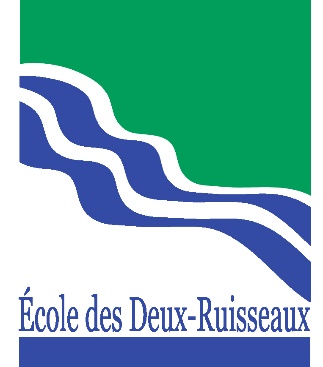 Procès-verbal-Conseil d’établissement12 avril 2022 18h30 Via TEAMS6e séance                                                                    Nathalie Lamoureux, secrétaire de réunionMembresGuillaume DubéParent/PrésidentJonathan BoisvertParent/Vice-présidentJonathan BrulotteParent/Membre du comité de parents (absent)Julie L’AllierParentTitus CristeaParentNicolas StievenardParentHugo RiopelEnseignant/en remplacement de Sophie LefebvreAnnie PilotteEnseignanteBruno CyrEnseignantJulie LeblancEnseignanteNathalie LamoureuxEnseignante : secrétaire de réunionJérémie GauthierPersonnel de soutienJosée BolducTechnicienne au service de gardeChantal LabergeDirectionPublicJudith SanterreMembre de l’OPP (absente)Préliminaires1.1 Présences et ouverture de la séance- Ouverture de la séance à 18h35.M. Hugo Riopel remplace Mme Sophie Lefebvre. M. Jonathan Brulotte est absent ainsi que les membres de la communauté. Mme Judith Santerre se joindra à nous un peu plus tard. Tous les autres membres sont présents.Information1.2 Vérification du quorumLe quorum est vérifié par le président.Information1.3 Lecture et adoption de l’ordre du jourL’ordre du jour est proposé par Mme Annie Pilotte et adopté par Mme Julie Lelanc.RésolutionCE-21-22-A-371.4 Parole du publicAucune personne dans le public.InformationProcès-verbal2.1 Adoption du procès-verbal de la séance du 19 octobre 2021M. Hugo Riopel propose l’adoption du procès-verbal du 15 février 2022. Celle-ci est adopté Mme Julie L’Allier.RésolutionCE-21-22-A-382.2 Suivis du procès-verbal du 19 octobre 2021Aucun suivi.InformationMots du président et de la direction/ Correspondance3.1 PrésidentM. Guillaume Dubé informe le conseil que Mme Karine Fauché ne représentera plus les membres de la communauté à partir de maintenant.Il mentionne également qu’il serait important de poursuivre les discussions en vue de l’élaboration du projet éducatif pour l’année scolaire 2022-2023.Information3.2 DirectionChantal Laberge informe les membres sur les sujets suivants :Les activités parascolaires offrent moins de choix d’activités cette années étant donné le manque de main d’œuvre.Des smoothies de chez Olivia ont été offerts à tous les élèves de l’école pour souligner le mois de l’alimentation.Les travaux de drainage de la cour d’école devraient être faits à l’été 2022. Monsieur Bruno Cyr a été nominé pour le prix Bravo.Les parents de l’OPP du comité bibliothèque a été mis en nomination pour le prix Bénévoles de l’année.Pas de nouvelle pour le camp de jour à la fin août offert par Dimensions sportive et culturelle.Le Villageois sera le traiteur pour l’année 2022-2023.Information3.3 Membre de l’OPPMme Judith Santerre prend la parole à son arrivée : La semaine du SDG sera soulignée en version simplifiée.L’OPP fait appel à des bénévoles, car il y aura des travaux à faire pour les arbres, la teinture et l’ajout de copeaux de bois.Le comité continue de s’occuper de la bibliothèque.Information3.4 Membre de la communautéAucun membre représentant la communauté.Dossiers 4.1 Projets particuliers CSSPOMme Chantal Laberge partage un document explicatif sur un projet particulier concernant les écoles à programmes spécialisés (concentration, international, sport études, etc.) Ce projet n’est seulement qu’embryonnaire. Une vidéo explicative sera également envoyée aux membres du conseil pour leur gouverne seulement.Un sondage sera éventuellement envoyé aux parents pour sonder leur opinion sur le sujet.Information4.2 Journées pédagogiques 22-23Le prix actuel pour les journées pédagogiques incluant les activités est de 16,55$, mais sujet à changement (ministère).Différentes activités prévues, mais peu nombreuses à coût élevé.Dimension sportive : LÜ activité retenue qui fait fureur chez les élèves.Mme Annie Pilotte mentionne que les activités offertes par le SDG sont attrayantes et variées.Il est proposé par Mme Annie Pilotte et appuyé par monsieur M. Bruno Cyr d’approuver la liste d’activités.RésolutionCE-21-22-A-394.3 Règles de fonctionnement SDGMadame Josée Bolduc présente le guide du parent du SDG :Tarification : 8,55$ (possibilité de changement)Calendrier des paiements mis à jour : celui-ci sera envoyé aux parents.Il est proposé par proposée par Mme Julie Leblanc et adoptée par M. Bruno Cyr d’approuver les règles de fonctionnement.RésolutionCE-21-22-A-404.4 Liste d’effets scolairesMme Chantal Laberge présente les changements apportés dans la liste d’effets scolaires et du matériel pédagogique demandé aux parents. Les règles pour la gratuité scolaire et les montants exigés aux parents ont été respectés. Il est proposé par M. Bruno Cyr et appuyé par Mme Julie L’Allier d’approuver la liste présenté. RésolutionCE-21-22-A-414.5 Clientèle 22-23Mme Chantal Laberge nous présente le nombre de classes pour l’année 2022-2023 en date du 6 avril (653 élèves prévus) :Préscolaire : 4 classes1ère année : 4 classes2e année : 4 classes3e année : 3 classes4e année : 4 classes5e année : 4 classes6e année : 5 classesClasses langages : 2 classesLa clientèle sera évaluée de nouveau en juin. Information4.6 Brigadiers adultes5 brigadiers seront en place l’an prochain.Le brigadier adulte au coin de Tropique et Cassiopée sera maintenue.Information4.7 Plan d’actionLa mise à jour du plan d’action sera envoyée par courriel sous peu.Présentation des résultats en lecture et en écriture de cette année qui visait à réduire l’écart entre les garçons et les filles. Pour le prochain projet éducatif, les indicateurs seront à modifier et les écarts à enlever.Les résultats du sondage SÉVEQ fait en mars sera disponible sous peu.Communication avec les parents : un sondage sera envoyé aux parents au début mai afin de connaître le taux de satisfaction concernant la fréquence, la quantité de messages reçus, etc.Communauté d’apprentissage en construction dans notre école.InformationFonctionnement5.1 Budget CÉ – mise à jour mensuel - projetsAucune dépenseInformationSujets permanents6.1 Projet éducatifAu mois de mai, les valeurs et la vision seront revisités et discutés avec l’équipe-école en vue de l’élaboration du prochain projet éducatif.En attente du guide du Ministère pour préciser le rôle des parents dans l’implication du PÉ ainsi que les démarches à suivre (cadre) pour la mise en place de celui-ci en 2022-2023.Information6.2 Plan de lutte Un seul événement de violence/intimidation depuis décembre 2021.Information6.3 COVIDBeaucoup de cas positifs, mais tout se déroule bien malgré la situation. Il n’y a eu aucun bris de service, mais advenant le cas, l’école a un plan de contingence à suivre. Il faut être alerte, car les consignes à respecter changent régulièrement.Une dernière boîte de tests rapides sera remise aux élèves la semaine prochaine.Information Mots des autres représentants7.1 Personnel enseignantMme Annie Pilotte mentionne que les élèves du préscolaire ont eu le plaisir d’assister à une pièce de théâtre musicale à la salle Jean-Despréz. Les enfants ont adoré !Une mention spéciale pour l’activité Sac de mains. L’animation était parfaite et les élèves étaient intéressés et enjoués. Information7.2 Service de gardeMme Josée Bolduc présente quelques thématiques des journées pédagogiques pour l’année 2022-2023. La dernière journée pédagogique se déroulait avec les animaux. C’était un franc succès auprès des enfants. Il y a de plus en plus d’inscriptions pour les pédagogiques.Information7.3 Personnel de soutienM. Jérémie Gauthier mentionne que pour la Semaine de la bienveillance, il y aura des capsules vidéo qui seront présentées aux élèves. Les enseignants remettront un collant pour souligner les gestes de bienveillances des élèves.Mme Monique prendra sa retraite le 30 juin prochain.Deux vidéos sur les règles et le fonctionnement du ballon King seront présentés aux élèves afin d’uniformiser le tout.Un cas de bataille est survenu sur la cour d’école et M. Jérémie Gauthier félicite les 4 adultes d’être intervenu aussi rapidement. Bravo !Information7.4 Comité de parentsM. Nicolas Stievenard mentionne les points suivants :Calendrier scolaire 2022-2023 : 20 journées pédagogiques, dont 5 au mois d’août.Frais exigés aux parents : augmentation possible de 5$.Covid : 70 personnesCO2 : 967 installésRadio étudiante : Bravo !Félicitations à M. Shawn Larose pour ses équipes de mini-volley.Information7.5 Comité EHDAAAucun représentant et aucune information.InformationVariaInformation8.1 Cahiers d’activitésQuelques changements ont été effectués dans la liste d’achat des cahiers d’activités. Le montant maximal a été respecté pour tous les niveaux.Les cahiers seront disponibles à la Libraire du Soleil.Il est proposé par M. Bruno Cyr et appuyé par M. Jonathan Boisvert d’approuver la liste de cahiers pour 2-22-2023.RésolutionCE-21-22-A-428.2 FinissantsMme Chantal Laberge mentionne que la fête des finissants aura lieu le lundi 20 juin de 12h30 à 15h30. Ceci implique un changement à l’horaire pour les élèves de 6e année, puisqu’ils devront arriver seulement pour le début de la cérémonie et quitter à la fin de celle-ci.La modification à l’horaire est proposée par Mme Annie Pilotte et appuyé par Mme Julie Leblanc.RésolutionCE-21-22-A-43Levée de la séanceM. Bruno Cyr propose la levée la séance à 20h02, appuyé par M. Jérémie Gauthier. RésolutionCE-21-22-A-44